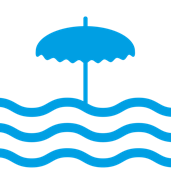 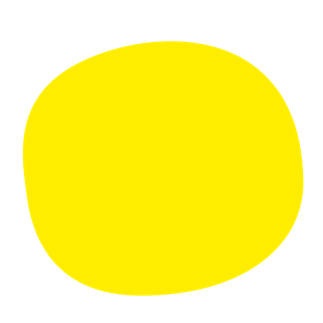 MIEUX COMPRENDRE LE CRITÈRE : ACTIVITÉS D’ÉDUCATION À L’ENVIRONNEMENT / PLAGESLes 5 activités d’éducation à l’environnement proposées par la commune doivent être affichées sur toutes les plages Pavillon Bleu, avec la description de chacune des activités et la date à laquelle celles-ci auront lieu. Cet affichage doit permettre à tous les visiteurs de pouvoir participer à ces activités s’ils le souhaitent. Ces activités doivent se dérouler pendant la saison estivale, et au moins 2 d’entre elles doivent avoir lieu directement sur les plages labellisées.Ces animations doivent porter sur l’environnement naturel, la biodiversité, les enjeux du développement durable (gestion des déchets, énergie, changement climatique, etc.), les éco-gestes, etc.Il est important que ces activités soient reconsidérées tous les ans afin de susciter l’intérêt du public, d’être en phase avec les enjeux écologiques et de sensibiliser à de nouvelles thématiques. Cependant, certaines activités peuvent être reconduites d’une année sur l’autre si elles sont particulièrement pertinentes et mobilisatrices.  Il faut distinguer les activités d’éducation à l’environnement des actions et dispositifs en faveur de l’environnement.Exemple 1 : la mise en place d’éclairage Led est considérée comme une action en faveur de l’environnement tandis qu’une sensibilisation à la consommation d’énergie, quel que soit le format choisi, est considérée comme une activité d’éducation à l’environnement. Exemple 2 : la mise en place de certains dispositifs ou affichages visant à inviter plus directement l’usager à l’action ou à l’informer sur une thématique environnementale (bac à marée, poisson glouton, sentier pédagogique, etc.) pourra être considérée comme une activité d’éducation à l’environnement la première année de son installation. Toutefois les années suivantes, des animations devront être menées autour du dispositif pour que celui-ci puisse être considéré comme activité de sensibilisation.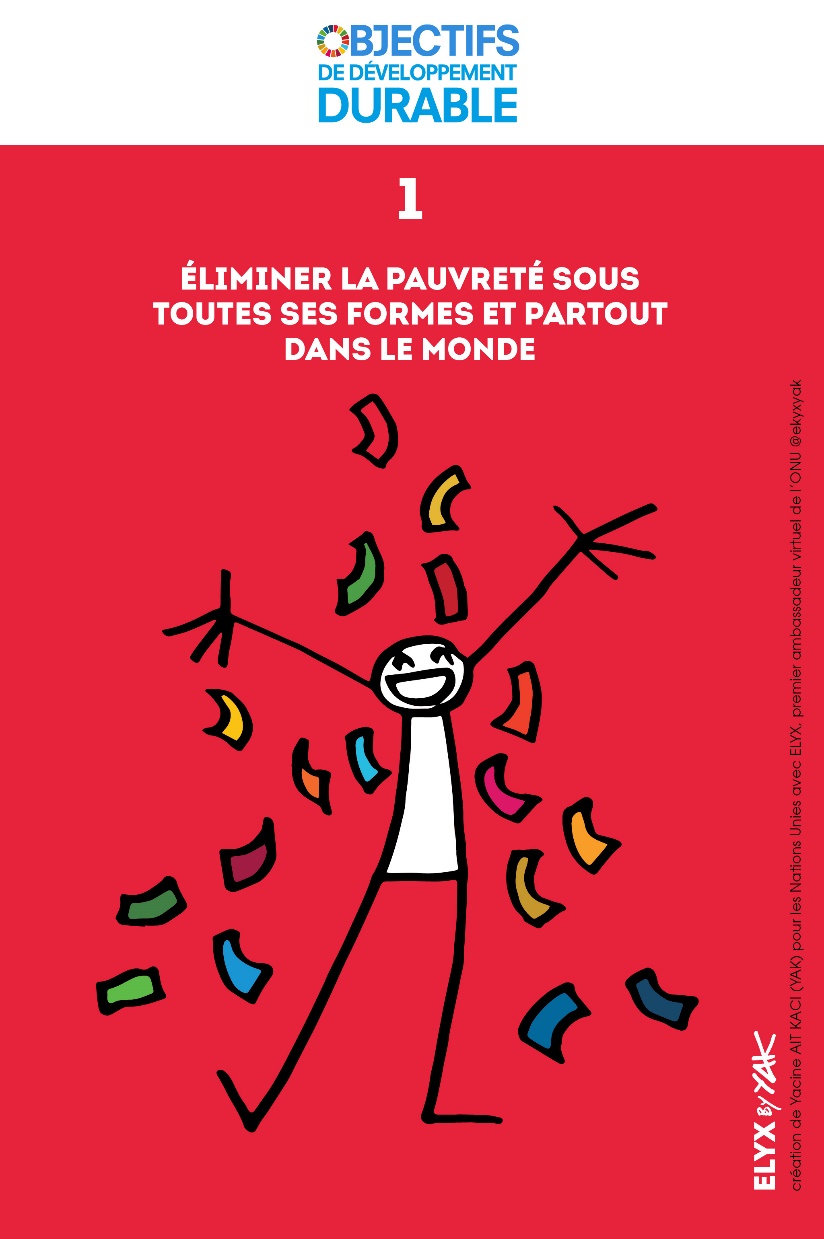 Les activités d’éducation à l’environnement permettent de sensibiliser les usagers et de les associer à l’atteinte des « Objectifs de développement durable ». 
(En savoir plus : Le Pavillon Bleu et les ODD)QUELQUES EXEMPLES D’ACTIVITÉ
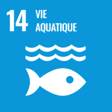 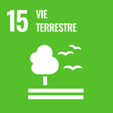 BIODIVERSITÉAteliers de sensibilisation à la biodiversité locale : sortie nature avec un guide, observations de la faune et flore locale, sortie estran à la découverte de la laisse de mer et de l’écosystème dunaireSensibilisation au respect des zones de nidification, à travers par exemple la campagne d’affichages “on marche sur des œufs” auprès des zones protégéesChantier participatif de revégétalisation : plantation d’espèces non exotiques, de prairies mellifères, etc.Construction participative d’habitats pour les espèces locales : hôtel à insecte, nichoirs, ruches…Sciences participatives : suivi d’espèces en lien avec des structures spécialisées (ONF, CNRS, LPO, CPIE, ORB, etc.)Création d’aires marines et/ou terrestres éducativesQuiz interactif sur la biodiversitéInitiation à la pêche à pied raisonnéeConférence en lien avec les enjeux écologiques : navigateur, exploration scientifique, association environnementale, Parc Naturel Régional, etc.
 Le Pavillon Bleu recommande qu’au moins 1 des 5 activités soit menée en faveur de la sensibilisation à la biodiversité locale  
DÉCHETS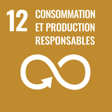 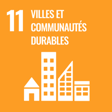 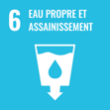 Atelier de valorisation de déchets collectés, fabrication d’objets à partir de ces déchetsCompostage ou composteurs partagés, accompagnés d’explication des gestes de composteLancement participatif de campagne telle que “ici commence la mer”Exposition sur la pollution marineNettoyage des plages participatifSensibilisation autour de dispositifs comme les bacs à marée, un poisson glouton etc. Distribution de cendriers de plage, accompagnée d’une sensibilisation autour de la pollution des mégotsRecrutement d’un.e ambassadeur.drice de tri / brigades vertes assurant la sensibilisation sur siteActivité anti-gaspillage Événement zéro déchets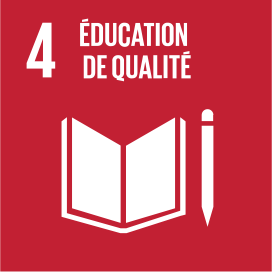 VILLES DURABLESAtelier de sensibilisation à la pratique du véloAtelier de réparation de vélos Distribution de tickets pour les transports en commun et les modes de locomotion doux, accompagnée de messages de sensibilisationCréation d’un sentier éducatif au développement durable et animations diversesDistribution de livret de jeu éducatif autour des grands enjeux écologiquesConsultation des vacanciers/habitants pour la gestion environnementale (conseil des jeunes, assemblée consultative…)CONSOMMATION EN ÉNERGIESOpération “la nuit est belle” : atelier de sensibilisation à la réduction de l’éclairage et de la pollution lumineuseAtelier éco-gestes : utilisation responsable de l’eau et de l’électricitéCONSOMMATION RESPONSABLESensibilisation à la consommation en circuit-court : vente de produits locaux et biologiquesPotagers partagés et ateliers de sensibilisationCette liste est non-exhaustive, d’autres activités d’éducation à l’environnement peuvent être proposées et correspondre aux enjeux spécifiques de votre territoire.